Curriculum Vitae               Post Applied For               :      Store KeeperPersonal Detail      Nationality                              :  IndianDate of Birth                           :  21/05/1989 Sex                                           :  MaleReligion                                  :  Hindu Marital Status                       :  SingleLanguages Known                :   English, HindiAcademic & Technical ProfileAcademic             : B.C.A Passed from B.U Bhopal                                 Master of Business Administration in (Material management)Computer           : Basic Computer Knowledge, MS Word, MS Excel, Tally and ERP System	Professional Experience                 1 Year Experience of Storekeeper in United Textile Fujairah Free Zone-2 UAE                      	Job ResponsibilitiesGenerating purchase requisition as per the requirementFollowing up with suppliers for the delivery of materials base on correct time requirementChecking the quantity  and receiving the materials as per the LPO/Letter of orderHouse keeping-proper arrangement of material according to its importanceDiscussing & checking with the QC engineers about the quality of received materialMaking the GRN (goods receipt note) on daily basesIssue the material as for the senior manager instructionMaintaining daily updates in ERP systemComplete relevant documentation and reportMaintain high standards of cleanliness in store areaEnsure safety at workEnsure that damage materials are stored in separate area and report to store managerCheck suppliers bill with Purchase Order, Goods Received NotePrepares monthly reports of received, issued and stock and submit to managerManage store maximum/minimum levels and reorder quantities to ensure operational need are met through analyzing and forecasting demand of stock itemsMake custom clearance from custom departmentKeywords/ SkillsKnowledge of store policies & procedure regarding store management Team leaderFollow-up of rules and regulations of store managementAbility to follow and implement safety rules and regulationExcellent communication skills written and spoken EnglishAnalytical in numeric Decision makerLoyal and dedicatedPunctualhonestFirst Name of Application CV No: 505080Whatsapp Mobile: +971504753686 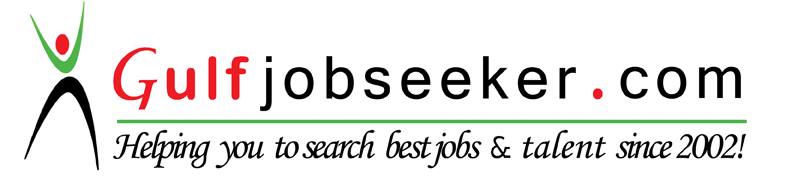 